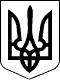 УКРАЇНАЧЕЧЕЛЬНИЦЬКА РАЙОННА РАДАВІННИЦЬКОЇ ОБЛАСТІРІШЕННЯ №127 21 вересня  2016 року                                           7 позачергова  сесія 7 скликанняПро внесення змін до районної комплексної  Програми соціального захисту інвалідів, ветеранів війни та праці, пенсіонерів та незахищених верств населення Чечельницького району на 2013-2017 роки, затвердженої рішенням 13 сесії районної ради 6 скликання від 05.03.2013 року №188	Відповідно до пункту 16 частини 1 статті 43 Закону України «Про місцеве самоврядування в Україні», враховуючи подання управління праці та соціального захисту населення районної державної адміністрації,  висновки постійних комісій районної ради з питань соціального захисту населення, освіти, культури, охорони здоров’я, спорту та туризму, з питань бюджету та комунальної власності, районна рада ВИРІШИЛА:1.  Розділ ІІ «Мета та основні завдання» Програми доповнити  текстом: «Відшкодування витрат перевізників, пов’язаних з пільговим проїздом окремих категорій громадян у автомобільному та залізничному транспорті приміського сполучення. 	Відшкодування витрат, пов’язаних з наданням пільг з послуг зв'язку: абонементній платі за користування квартирним телефоном та встановлення телефонів  громадянам, які мають право на пільги». 2. Розділ VІ «Заходи районної комплексної Програми соціального захисту інвалідів, ветеранів війни та праці, пенсіонерів та незахищених верств населення Чечельницького району на  2013-2017 роки»  доповнити  пунктами 16–18:	3. Контроль за виконанням цього рішення покласти на постійні комісії районної ради  з питань соціального захисту населення, освіти, культури, охорони здоров’я, спорту та туризму (Воліковська Н.В.), з питань бюджету та комунальної власності (Савчук В.В.).Голова районної ради						          С.В. П’яніщук            № п/пПерелік заходів програмитермін виконання заходувиконавціджерела фінансуванняфінансування всього(тис.грн)орієнтовні обсяги фінансування по роках:орієнтовні обсяги фінансування по роках:№ п/пПерелік заходів програмитермін виконання заходувиконавціджерела фінансуванняфінансування всього(тис.грн)2016201716Відшкодування витрат перевізників, пов’язаних з пільговим проїздом окремих категорій громадян у автомобільному транспорті приміського сполучення1701022016-2017р.р.управління праці та соціального захисту населення райдержадміні-страціїрайонний бюджет 2016 –   2017р.р.100,0050,0050,0017Відшкодування витрат перевізників, пов’язаних з пільговим проїздом окремих категорій громадян у залізничному транспорті приміського сполучення090209,0902032016-2017р.р.управління праці та соціального захисту населеннярайдержадміні-страціїрайонний бюджет 2016  –   2017р.р.40,0038,0009020920,00090203  19,0009020920,00090203   19,0018Відшкодування витрат, пов’язаних з наданням пільг з послуг зв'язку: абонементній платі за користування квартирним телефоном та встановлення телефонів громадянам, які мають право на пільги 0902142016-2017р.р.управління праці та соціального захисту населеннярайдержадміні-страціїрайонний бюджет 2016 -  2017р.р.200,8115,885,00